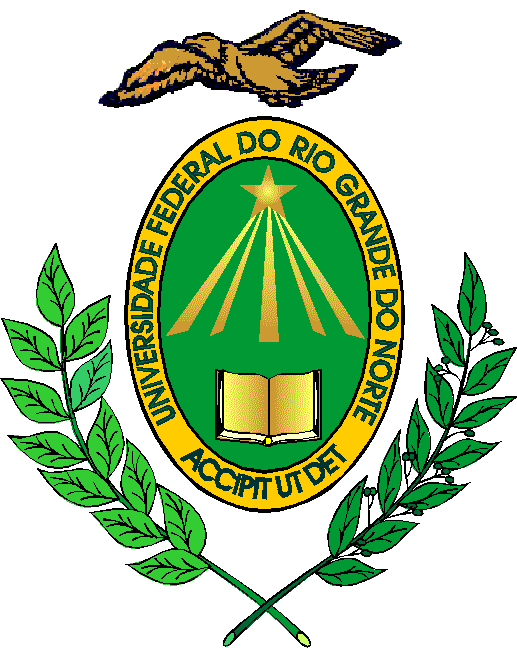 RESOLUÇÃO No 180/2013-CONSEPE, de 19 de novembro de 2013.Aprova criação do Curso de Graduação em Meteorologia, Modalidade Bacharelado, do Centro de Ciências Exatas e da Terra – CCET, da Universidade Federal do Rio Grande do Norte – UFRN.A REITORA EM EXERCÍCIO DA UNIVERSIDADE FEDERAL DO RIO GRANDE DO NORTE faz saber que o Conselho de Ensino, Pesquisa e Extensão, usando das atribuições que lhe confere o Artigo 17, Inciso XII, do Estatuto da UFRN,CONSIDERANDO a decisão do Conselho de Centro - CONSEC, do Centro de Ciências Exatas e da Terra – CCET, de 08 de outubro de 2013;CONSIDERANDO o parecer da Diretoria de Desenvolvimento Pedagógico, da Pró-Reitoria de Graduação – PROGRAD, de 25 de outubro de 2013;CONSIDERANDO a Resolução no 586/2013-CG, da Câmara de Graduação – CG, do Conselho de Ensino, Pesquisa e Extensão – CONSEPE, de 05 de novembro de 2013;CONSIDERANDO o que consta no processo no 23077.059644/2013-49,RESOLVE: 	Art. 1o Aprovar a criação do Curso de Graduação em Meteorologia, Modalidade Bacharelado, do Centro de Ciências Exatas e da Terra – CCET, da Universidade Federal do Rio Grande do Norte – UFRN. Art. 2o Esta Resolução entra em vigor a partir da data de sua publicação, revogadas as disposições em contrário.                                                                            Reitoria, em Natal, 19 de novembro de 2013.                    Maria de Fátima Freire de Melo Ximenes           REITORA EM EXERCÍCIO